Муниципальное бюджетное общеобразовательное учреждение  «Средняя общеобразовательная школа имени Тамерлана Кимовича Агузарова с.  Нижняя Саниба» муниципального образования  - Пригородный район Республики Северная Осетия - Алания	_______________________Отчет о проделанной работе  по фактору риска  «Преодоление языковых и культурных барьеров» В рамках Дорожной карты по направлению «Преодоление языковых и культурных барьеров»   в школе был проведен:Семинар –практикум для учителей начальных классов  Пригородного района  на тему «Проблемные ситуации и пути их создания на уроке в начальной школе». Подготовили и провели  2 урока :3 класс –интегрированный урок  литературное чтение + технология  на тему : «Любое живое»2 класс урок русского языка во 2 классе  на  тему «Имя прилагательное как часть речи» ( уч.Дзодзикова И.К.)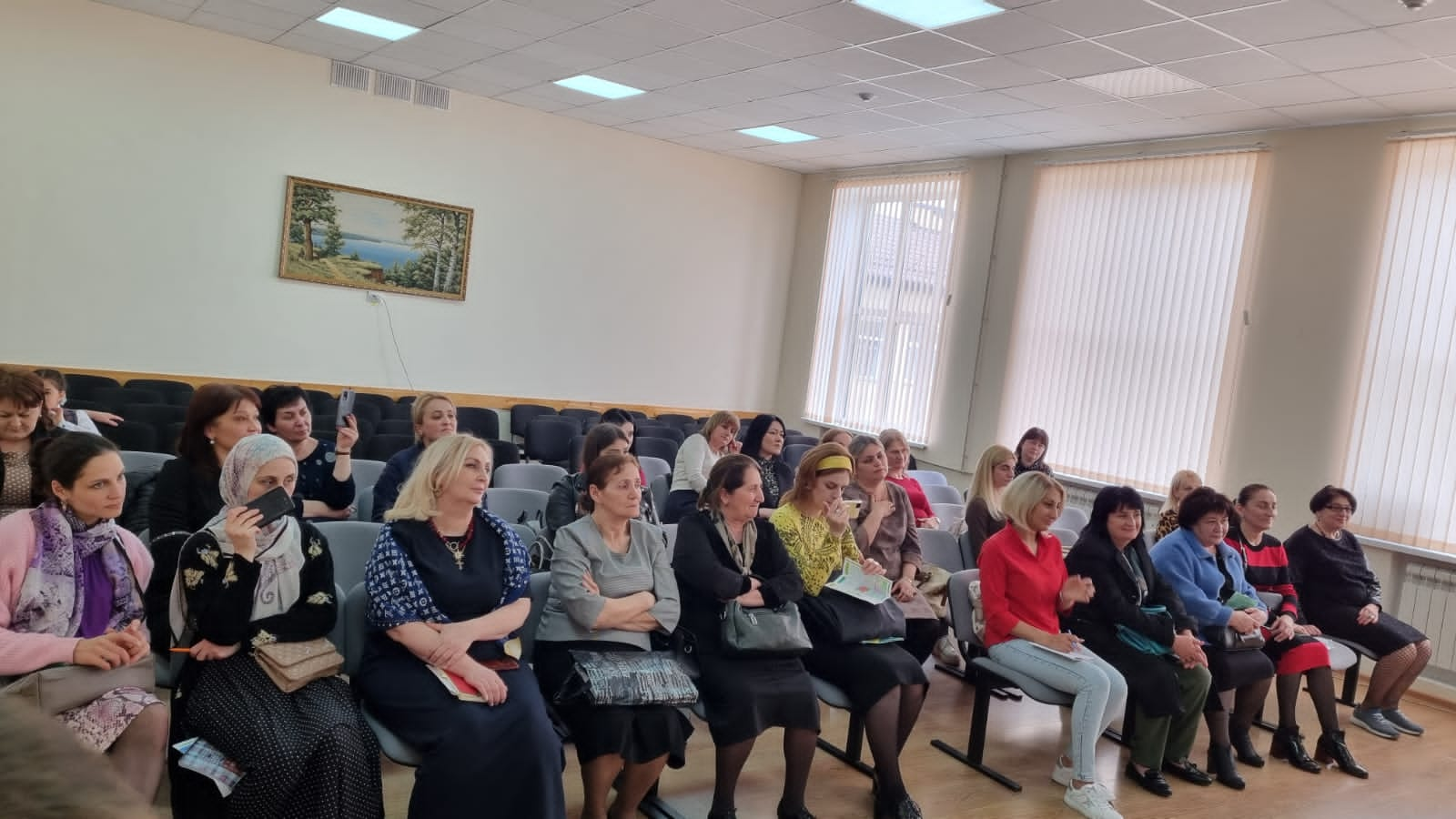 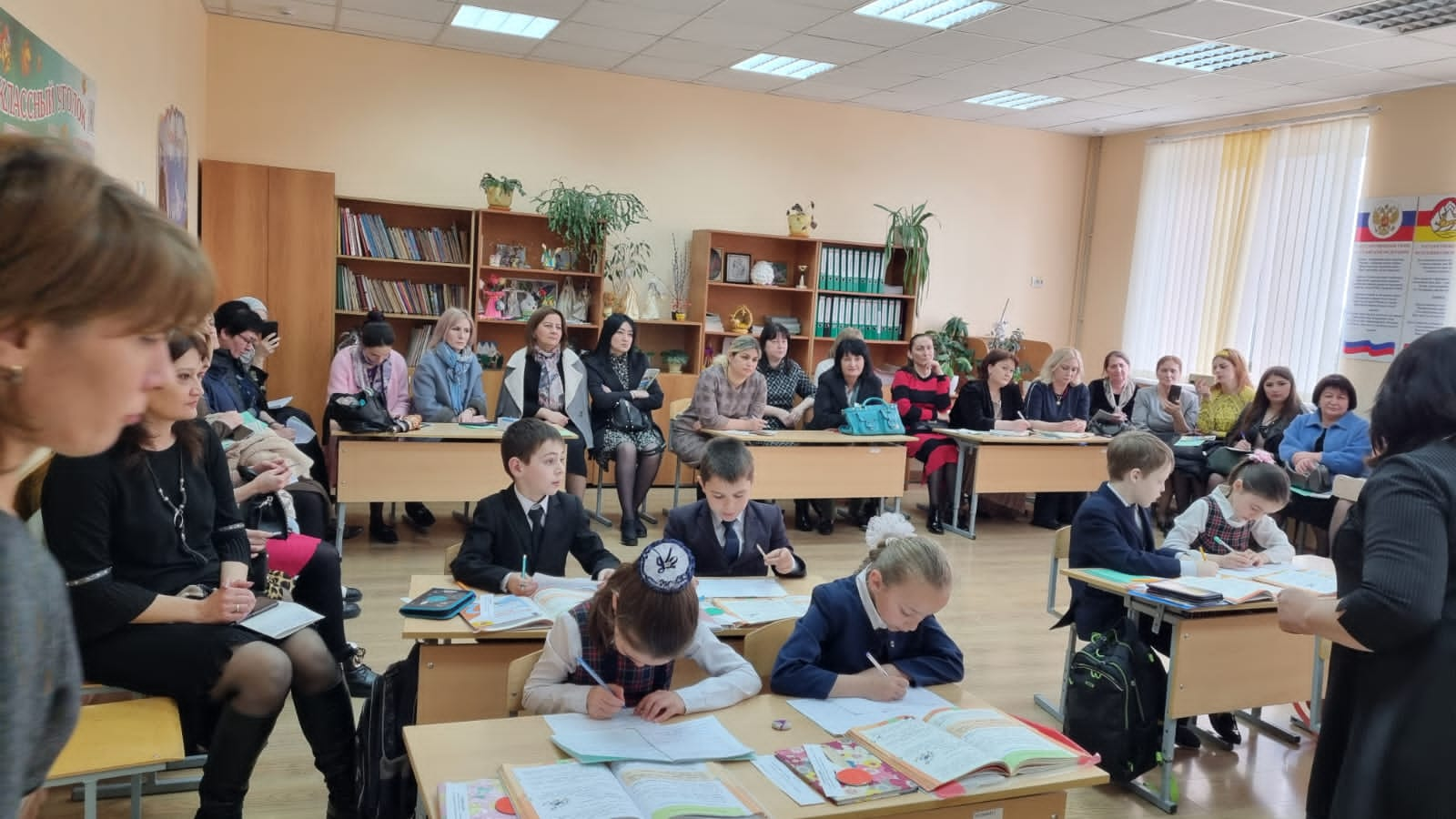 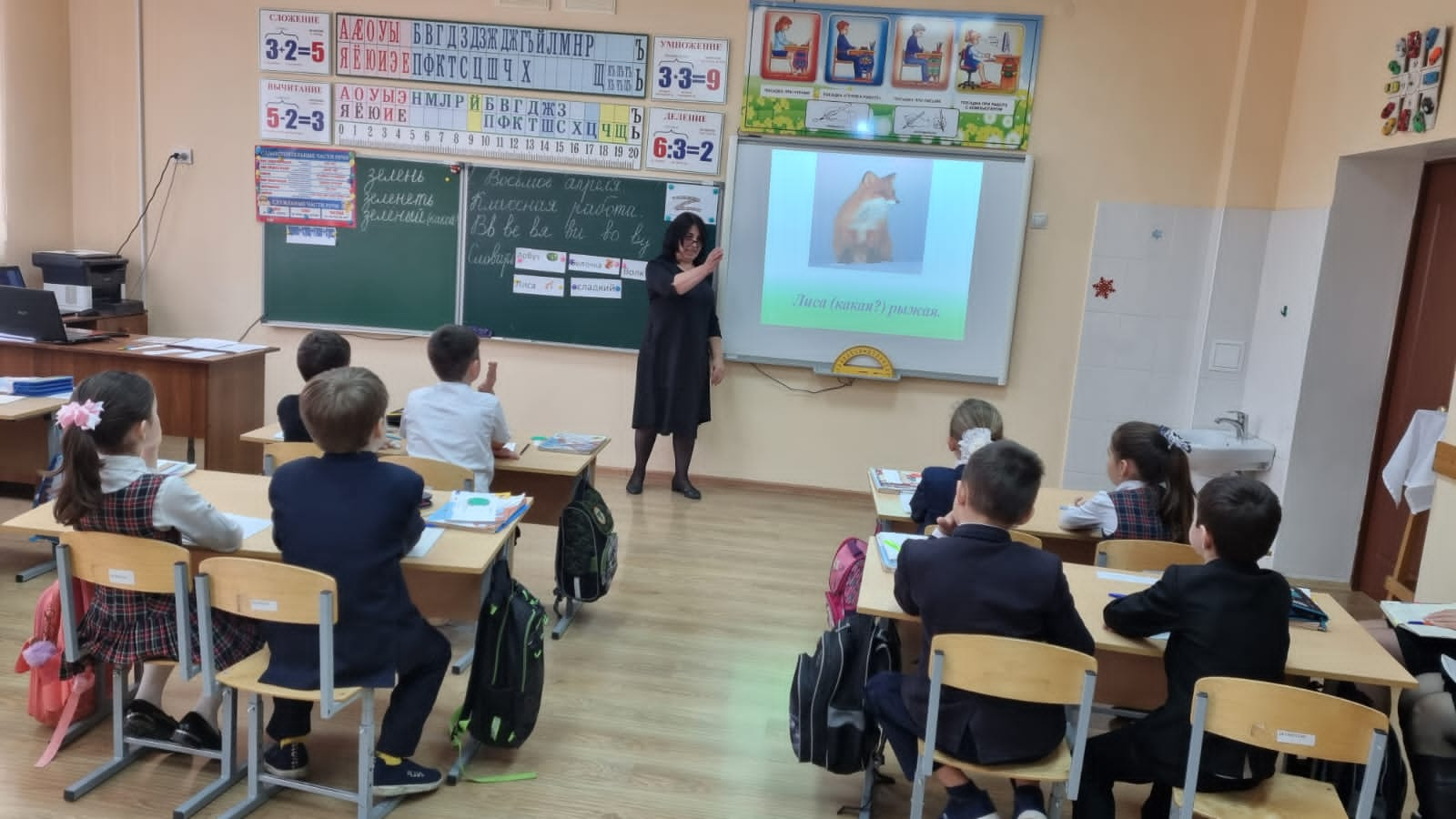 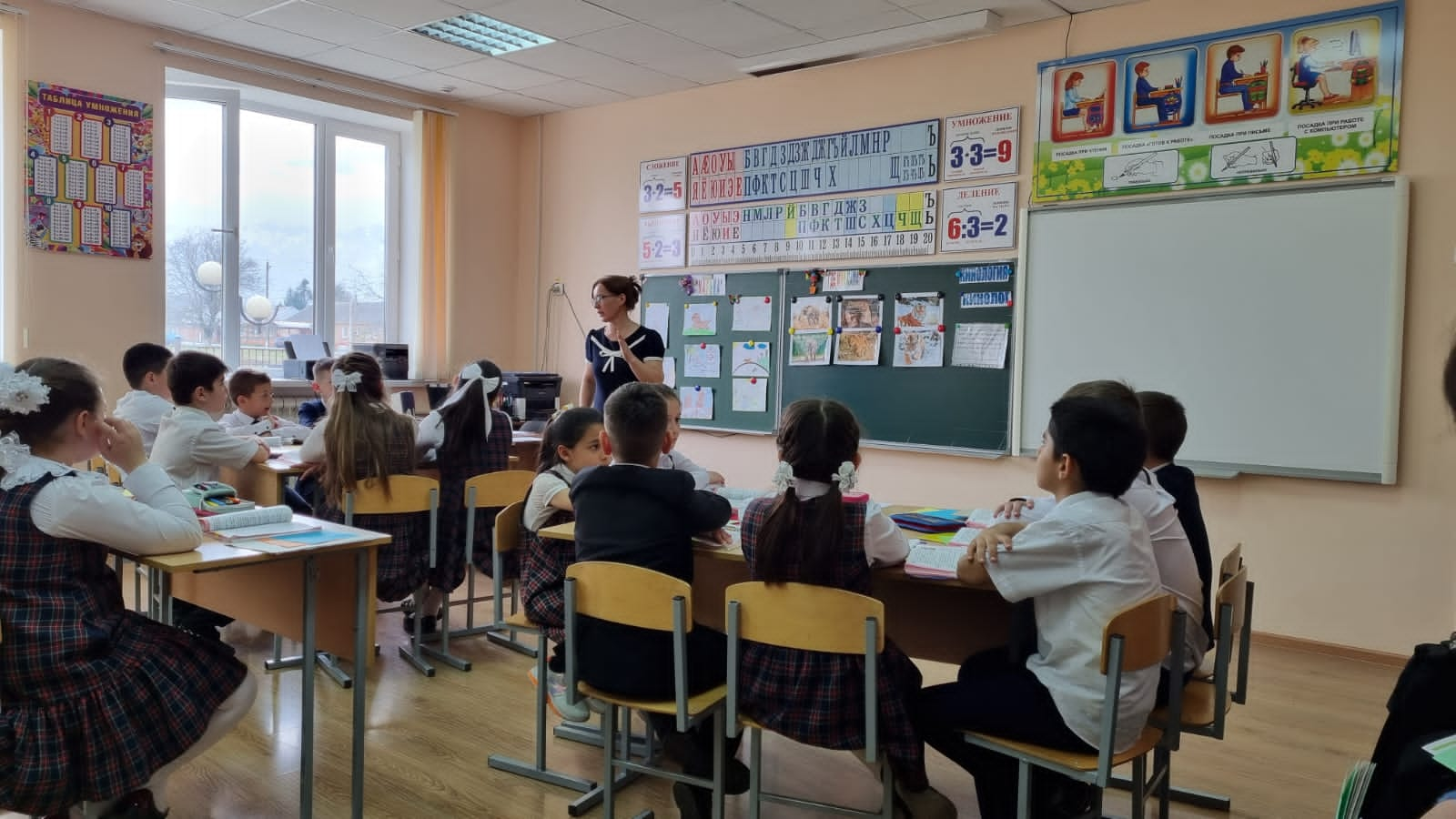  Преодоление языковых и культурных барьеровВысокая 